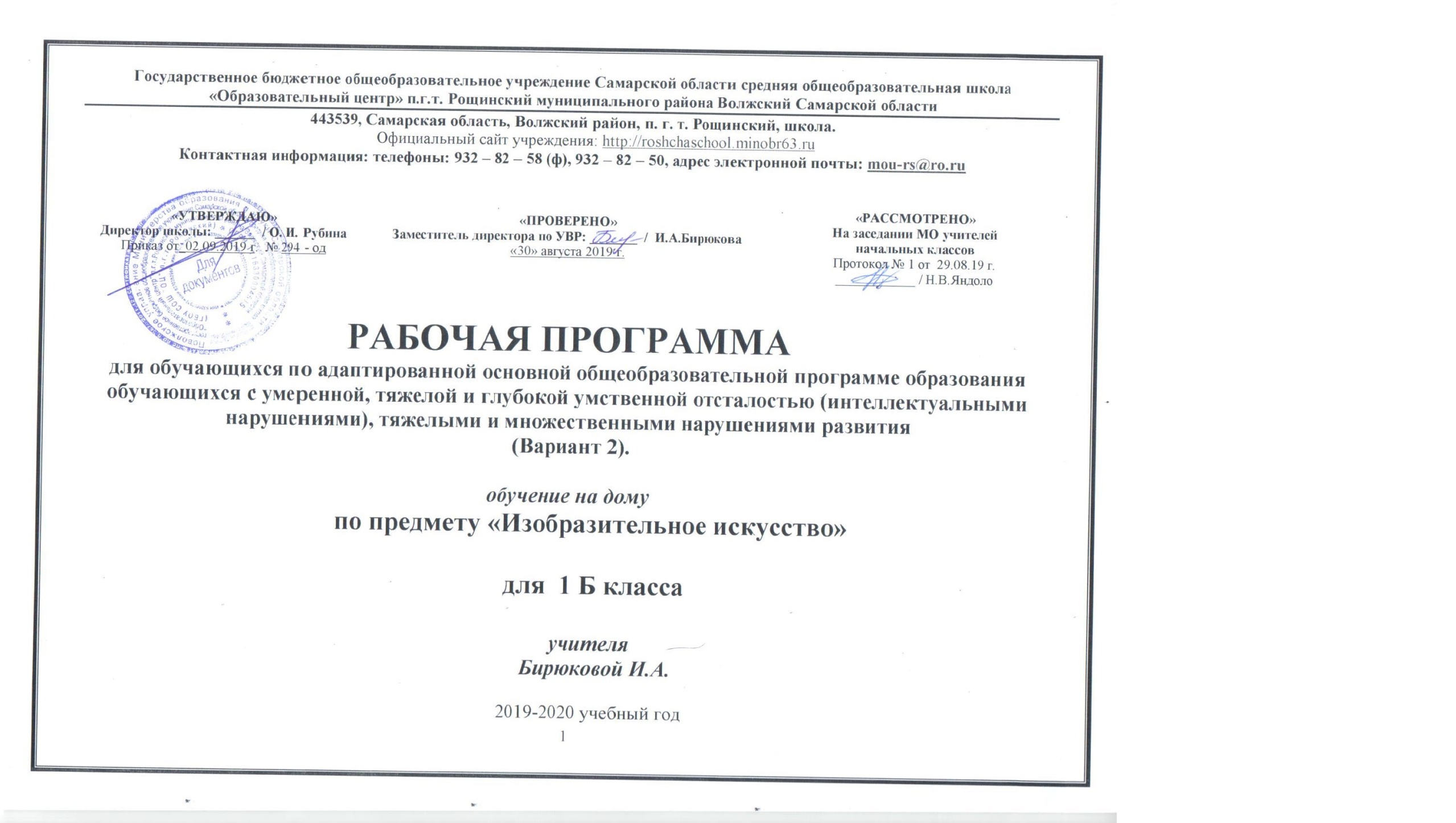 Содержание 1.Пояснительная  записка2. Содержание учебного предмета.3. Календарно - тематическое планирование .4. Описание учебно-методического и материально-технического обеспечения образовательного процесса; дидактического материала коррекционно-развивающего характера.5.  Планируемые результаты.6. Приложения (контрольно-измерительные материалы, критерии оценивания).Пояснительная запискаДанная рабочая программа разработана на основе:  1.Федерального закона от 29.12.2012. No 273-ФЗ «Об образовании в Российской Федерации»; 2. Приказа Министерства образования и науки Российской Федерации (далее - РФ) от 30.08.2013 г. № 1015 «Об утверждении Порядка организации и осуществления образовательной деятельности по основным общеобразовательным программам – образовательным программам начального общего, основного общего и среднего общего образования»; 3. Приказа Министерства образования и науки РФ от 19 декабря 2014 г. № 1599 «Об утверждении федерального государственного образовательного  стандарта образования обучающихся с умственной отсталостью (интеллектуальными нарушениями)»;          4. Адаптированной основной общеобразовательной программы образования обучающихся с умеренной, тяжелой, глубокой умственной отсталостью (интеллектуальными нарушениями), тяжелыми множественными нарушениями развития  (2 вариант) ГБОУ СОШ «ОЦ» п.г.т. Рощинский;5. Примерных рабочих программ для 1 дополнительного и 1 классов по отдельным учебным предметам и коррекционным курсам для обучающихся с умственной отсталостью (интеллектуальными нарушениями);6.Федерального перечня учебников, утвержденных, рекомендованных (допущенных) к использованию в образовательном процессе в специальных коррекционных общеобразовательных учреждениях VIII вида; 7.СанПиНа, 2.4.2.3286-15 «Санитарно-эпидемиологические требования к условиям и организации обучения и воспитания в организациях, осуществляющих образовательную деятельность по адаптированным основным общеобразовательным программам для обучающихся с ограниченными возможностями здоровья »;           8. Программно-методические материалы. Под редакцией кандидата психологических наук, профессора И.М. Бгажноковой;           9. Программы специальных (коррекционных) образовательных учреждений  VIII  вида. Подготовительный класс. 1-4 классы/              под редакцией В.В. Воронковой – 8-ое изд. – М.; Просвещение, 2013. 10. Информационно – методическим письмом «Об организации образования детей с ограниченными возможностями здоровья в общеобразовательных учреждениях Самарской области» от 24.08.2017 г. № МО – 16-09-01/711 – ТУ;11. Специальной индивидуальной программы развития (далее – СИПР) обучающейся;12. Положения «Об адаптированной рабочей программе для обучения детей с ОВЗ учителя – предметника государственного бюджетного общеобразовательного учреждения Самарской области средней общеобразовательной школы «Образовательный центр» п.г.т. Рощинский муниципального района Волжский Самарской области»; 13. Положения «Об организации обучения  на дому детей с ограниченными возможностями здоровья (ОВЗ) и обучающихся, нуждающихся в длительном лечении, и (или) детей-инвалидов по образовательным программам начального общего, основного общего, среднего общего образования государственного бюджетного общеобразовательного учреждения Самарской области средней общеобразовательной школы «Образовательный центр» п.г.т. Рощинский муниципального района Волжский Самарской области  »14. Индивидуального учебного плана обучающейся;15. Устава ГБОУ СОШ «ОЦ» п.г.т. Рощинский.Программа учебного предмета «Изобразительное искусство» имеет исключительно важное значение для развития детей с нарушением интеллекта.           На уроках изобразительного искусства дети не только рисуют, но и составляют аппликацию, лепят. Они также знакомиться с законами композиции и свойствами цвета, с различными видами и жанрами искусства и с некоторыми доступными по содержанию произведениями известных художников.          Основными задачами обучения школьников с нарушением интеллекта изобразительному искусству являются: воспитание положительных качеств личности (настойчивости, стремления к познанию, доброжелательности и др.); воспитание интереса к занятиям изобразительной деятельностью; развитие эстетических чувств и понимания красоты окружающего мира; развитие познавательной активности, формирование у школьников приемов познания предметов и явлений действительности с целью их изображения; формирование практических умений в различных видах художественно-изобразительной деятельности (в рисовании, аппликации, лепке); воспитание умения работать в заданной последовательности в соответствии с правилами (по инструкции) и самостоятельно; формировать умения работать коллективно, выполняя определенный этап работы в цепи заданий для получения результата общей деятельности.                 Наряду с учебно-воспитательными задачами в программе предусматривается решение специальных задач, например: коррекция недостатков психического развития, коррекция мелкой моторики, а так же развитие речи учащихся, организующей и направляющей их умственную и практическую деятельность. Разделы программы: Обучение композиционной деятельности.  Развитие у учащихся воспринимать и изображать форму предметов, пропорции, конструкцию. Развитие у учащихся восприятия цвета предметов и формирование умений передавать его в живописи. Обучение восприятию произведений искусства.             В программе предусмотрены следующие виды работы: Рисование с натуры и по образцу, по памяти, по представлению и по воображению; рисование на заданные темы, декоративное рисование. Лепка объемного и плоскостного изображения с натуры или по образцу, по памяти, по воображению; лепка на тему; лепка декоративной композиции. Выполнение аппликаций без фиксаций изображений на изобразительной плоскости; выполнение сюжетного и декоративного изображения в технике аппликации. Проведение беседы о содержании рассматриваемой репродукции с картины художника, книжной иллюстрации, картинки, произведения народного творчества.            На уроках изобразительного искусства обязательно проводится работа над развитием речи обучающихся.            Исходя из разного по своим возможностям состава обучающихся класса, в программе предусмотрено два уровня требований (в зависимости от успешности овладения ими учебным материалом):            Первый уровень — минимальный базовый предполагает реализацию требований к обучающему в объеме программного материала.           Второй уровень - достаточный скорректирован по отношению к базовому в сторону увеличения объема жизненных компетенций и снижение предметной составляющей, для большего развития потенциала в сторону социализации. Краткая характеристика обучающейся:Общая осведомленность и социально – бытовая ориентировка: навыки самообслуживания  не сформированы, необходим контроль за  внешним видом. В знакомом пространстве ориентируются не в полном объёме.Особенности психофизического развития: наблюдаются нарушения координационных способностей (точность движений, ритм), отмечается напряжённость, скованность, слабая регуляция мышечных усилий, тремор, усиливающийся с возрастанием интеллектуальной или физической нагрузки. Мышление: обобщения по ситуационной близости не доступны анализ, синтез недоступен. Восприятие – требуется организация процесса восприятия. Внимание – неустойчивое, небольшой объём, малая произвольность. Память – механическая, малый объём, перевод в долговременную память существенно затруднён. Особенности регуляторной и эмоционально – волевой сферы: целенаправленная деятельность интеллектуального характера не развита, интерес к деятельности неустойчивый, предлагаемую программу действий фактически не удерживает.Сформированность учебных навыков: учебные навыки не сформированы.Содержание учебного курса «Изобразительное искусство». В Федеральном компоненте государственного стандарта «Изобразительное искусство» обозначен как самостоятельный предмет, что подчеркивает его особое значение в системе образования детей с ОВЗ. На его изучение отведено 99 часа, 3 час в неделю, 33 учебные недели. Так как форма обучения  на дому, то часы распределены следующим образом: очные занятия – 1  ч/н, на самостоятельное изучение – 1 ч/ н. Программа разработана на 66 часов, за счет объединения и сокращения часов.1. Карандаш (18 ч)Тема 1.1. Карандаш. Рисование прямых, отрывистых линий: высокие столбы, заборчик. Дорисовывание изображения карандашом: круг, треугольник.Дорисовывание несложных изображений: яблоко, груша, гриб. Рисование по опорным точкам знакомых предметов: дом, лист сирени, флажки на веревке», кораблик на воде». Рисование с натуры предметов простой формы: флажки квадратные и прямоугольные, воздушный шар, мяч. Рисование с натуры вылепленных предметов» барельефы «Дом» и «Дерево» объемные изображения. Рисование карандашом геометрических форм в сравнении по величине. Рисование круга – больше - меньше относительно образца. Рисование по памяти, по представлению с помощью шаблонов: «Листопад», «Грибы на пеньке». 2. Кисть и краски (14 ч)Тема 2.1. Кисть и краски. Рисование «радуги». Раскрашивание изображений предметов нарисованных ранее. Овощи, фрукты. Рисование по памяти «Листопад». Роспись силуэтных изображений игрушек, вырезанных учителем из бумаги «Матрешка», «Птичка». Выполнение цветных кругов с темной и белой оживкой(городецкая роспись)Ягоды. Рисование цветов. (способом примакивания) ромашка, василек, одуванчик. 3. Лепка (пластилин) (16 ч)Тема 3.1. Вводный урок. Пластилин. Свойства пластилина. Цвет. Лепка по образцу «Мячик». Лепка по образцу «Морковь». Лепка по образцу «Кувшин». Лепка сложных объектов «Дерево», «человечек». Лепка по замыслу «Что бывает круглое». Лепка по рисунку «Утенок». Лепка простых геометрических фигур. Лепка по образцу «Дом». Лепка к сказке «Репка» (коллективная работа). 4. Аппликация (18  ч)Тема 4.1. Правила поведения и ТБ на уроке при работе с ножницами. Организация рабочего места. Резание бумаги по прямой линии, зигзагами, волнообразно. Вырезание из квадрата круг. Из прямоугольника квадрат. Округление углов. Составление аппликации из вырезанных изображений объектов». Груши и Яблоки на тарелке». Составление аппликации из нескольких предметов. «Рыбка». Составление аппликации дома деревенского и городского типа из вырезанных из цветной бумаги квадратов, прямоугольников, треугольников (с дорисовыванием окон, карандашом). Составление аппликации из вырезанных изображений «Кувшинчик с цветами». Составление аппликации  «Рыбки в аквариуме». Составление узора в полосе из вырезанных геометрических форм. «Коврик для игрушек». Составление аппликации по памяти «Кораблик»Учебно –тематический план. Календарно- тематическое планирование Учебно – методическое и материально – техническое обеспечение образовательного процесса.       Освоение учебного предмета «Изобразительное искусство» предполагает использование демонстрационных и печатных пособий, демонстрационных приборов и инструментов, технических средств обучения для создания материально – технической поддержки процесса обучения, развития и воспитания младших школьников с лёгкой степенью умственной отсталости:Демонстрационные и печатные пособия:таблицы по изобразительному искусству; видеофильм «Декоративно-прикладное искусство»;видеофильм «Народное творчество»;копилка электронных презентаций по темам программы;печатное пособие «Развиваем моторику»;репродукции картин художников;фотоальбомы о художниках;коррекционный материал: «Зашумлённые картинки», «Что не так», «Дострой рисунок по клеточкам», «Изографы», «Озорная логика»;образцы рисунков, технологические карты рисования предметов;шаблоны по рисованию с натуры и декоративному рисованию; картотека игр и упражнений: по цветоведению;  на развитие формообразующих движений с применением трафаретов, шаблонов, плоскостных фигур; по декоративно-прикладному творчеству;  по жанрам живописи;  игры и упражнения для развития восприятия произведений искусства;  игры и упражнения, способствующие усвоению новых терминов, понятий;  игры и упражнения на выполнение изображений из готовой геометрической и произвольной формы.Технические средства обучения: ноутбук;объекты для рисования с натуры (игрушки, посуда, муляжи овощей и фруктов);мультимедийный  проектор. Рекомендуемая для использования учебно-методическая литература:Губанова Е.И. Декоративно-прикладное искусство на уроке изобразительного и трудового обучения // Начальная школа – 2004.Грошенков И.А. Изобразительная деятельность в специальной (коррекционной) школе VIII вида.- М.: ACADEMA,2008.Искусство в жизни детей / сост. А.П. Ершова, Е.А. Захарова. – М.: Просвещение,2007.Клиентов А.Е. Народные промыслы. Серия «История России».Белый город,2008.Косминская В.Б. Основы изобразительного искусства и методика руководства изобразительной деятельностью детей. – М.: Просвещение, 2005.Методическое пособие «Уроки рисования в 1-4 классах вспомогательной школы», под редакцией И.А. Грошенкова. –М.: Просвещение,2009Павлова Н.Н. Знакомство младших школьников с произведениями изобразительного искусства // Начальная школа. – 2005. Печатное пособие. Детям о народном искусстве. Дороновой Г.Н. Печатное пособие. Детям об искусстве.  Дороновой Г.Н. Порте П. Учимся рисовать. –М.: Владос,2000. Рау М.Ю. «Изобразительное искусство», учебник для 1 класса коррекционной школы 8 вида. – М.: Просвещение, 2018. Разноцветные узоры. Серия «Искусство детям». Мозаика –синтез,2006 .Сказочная гжель .Серия «Искусство детям». Мозаика –синтез,2006 . Шорохов Е.В. Тематическое рисование в школе. – М.: Просвещение, 2005Цветочные узоры Полхов-Майдана. Серия «Искусство детям». Мозаика –синтез,2006 .Я познаю мир: Культура / сост. Н.В.Чудакова. – М.: АСТ – ЛТД. 2007.Личностные и предметные результаты освоения учебного предмета«Изобразительное искусство». №п/пНазвание раздела.Количество часов. В том числе:В том числе:Формы контроля.№п/пНазвание раздела.Количество часов. Теория.Очно/самост.Практика.Очно/ самост.Формы контроля.1.Карандаш.181/18/8-2.Кисть и краски. 141/16/6-3.Лепка (пластилин). 161/17/7-4.Аппликация. 181/18/8-Всего часов:Всего часов:66858-№ п/пДатаНазвание темы урокаКоличество часов на изучение темыЭлементы содержания образования для детей с ОВЗкоррекционные задачи Планируемые контрольно-оценочные процедуры (контрольная работа, самостоятельная работа, тест, диктант и т.п.)Базовые учебные действия(БУД) Развитие жизненных компетенций1-23.09самРисование прямых, отрывистых линий: высокие столбы, заборчик. 2Формирование умения рисовать прямые отрывистые линии. Научить рисовать прямые отрывистые линии. 3-410.09самДорисовывание  несложных изображения карандашом: круг, треугольник, яблоко, груша, гриб. 2Формирование умения  правильно передавать форму предмета. Научить от руки рисовать несложные изображения различной формы. 5-617.09самРисование по опорным точкам знакомых предметов: дом, лист сирени, «флажки на веревочке», «кораблик на воде». 2Рисование по заранее расставленным точкам предметов несложной формы. Научить рисовать по опорным точкам. 7-824.09самРисование с натуры предметов простой формы: флажки, квадратные и прямоугольные. 2Рисование предметов несложной формы. Научить рисовать с натуры предметы простой формы. 9-101.10самРисование с натуры предметов простой формы: воздушный шар и мяч.2Рисование предметов несложной формы.Продолжить учить рисовать с натуры предметы простой формы.11-1215.10 самРисование с натуры вылепленных предметов: барельефы «Дом» и «Дерево», объемные изображения.2Изображать от руки, вылепленные объемные предметы. Научить рисовать предметы последовательно.13-1422.10самРисование карандашом геометрических форм в сравнении по величине (круг – больше – меньше относительно образца). 22Рисование геометрических форм различных по величине. Научить рисовать геометрические формы различные по величине. 15-1629.10СамРисование по памяти и представлению с помощью шаблонов: «Листопад». 2Обведение шаблонов реальных предметов несложной формы. Освоение доступных средств изобразительной деятельности.Научить работать с шаблонами.17-185.11самРисование по памяти и представлению с помощью шаблонов: «Грибы на пеньке».2Обведение шаблонов реальных предметов несложной формы. Освоение доступных средств изобразительной деятельности.Продолжить учить работать с шаблонами.19-2012.11сам Рисование «Радуги». 2Рисование всей кистью. Интерес к доступным видам изобразительной деятельности.Научить рисовать кистью от руки. 21-2226.11самРаскрашивание изображение   нарисованных предметов: овощи, фрукты. 2Приемы раскрашивания внутри контурного изображения. Способность к самостоятельной изобразительной деятельности. Научить приемам раскрашивания внутри контура.23-243.12самРисование по памяти «Листопад». 2Приемы раскрашивания внутри контурного изображения. Интерес к доступным видам изобразительной деятельности. Продолжить учить приемам раскрашивания внутри контура.25-2610.12самРоспись силуэтных изображений игрушек, вырезанных учителем из бумаги «Матрешка». 2Приемы раскрашивания готовых вырезанных  игрушек. Способность к самостоятельной изобразительной деятельности.Научить приемам раскрашивания готовых игрушек.27-2817.12самРоспись силуэтных изображений игрушек, вырезанных учителем из бумаги «Птичка».2Приемы раскрашивания готовых вырезанных  игрушек. Продолжить учить приемам раскрашивания готовых игрушек.29-3024.12самГородецкая роспись (выполнение цветных кругов с темной и белой оживкой. Ягоды). 2Приемы рисования элементов городецкой росписи.  Интерес к доступным видам изобразительной деятельности. Научить простым приемам Городецкой росписи. 31-3214.01самРисование цветов: ромашка, василек, одуванчик (способ примакивание). 2Приемы рисования кистью без предварительного рисования карандашом (способом «примыкания»).  Способность к самостоятельной изодеятельности.Научить приемам рисования кистью без предварительного рисования карандашом (способом «примыкания»). 33-3421.01самВводный урок. Пластилин: свойства, цвет. 2Освоение доступных средств изобразительной деятельности (лепка).Познакомить с материалом - пластилин. 35-3628.01самЛепка по образцу «Мячик». 2Отщипывание кусков от целого куска пластилина и разминание. Освоение доступных средств изобразительной деятельности (лепка).Научить приемам лепки: отщипывать и разминать. 37-384.02самЛепка по образцу «Морковь». 2Отщипывание кусков от целого куска пластилина и разминание,  раскатывание. Освоение доступных средств изобразительной деятельности (раскатывание). Научить приемам лепки: отщипывать и разминать, раскатывать. 39-4011.02самЛепка по образцу «Кувшин». 2Отщипывание кусков от целого куска пластилина и разминание, скатывание, раскатывание, сплющивание. Освоение доступных средств изобразительной деятельности (сжатие, раскатывание). Научить приемам лепки: отщипывать и разминать, раскатывать, сплющивать. 41-4218.02самЛепка сложных объектов «Дерево», «Человечек», «Дом». 2Отщипывание кусков от целого куска пластилина и разминание, скатывание, раскатывание. Освоение доступных средств изобразительной деятельности (скатывание, раскатывание).Научить приемам лепки: разминание, раскатывание, скатывание.43-443.03самЛепка по замыслу «Что бывает круглое».  Лепка простых геометрических  фигур. 2Отщипывание кусков от целого куска пластилина и разминание, скатывание, раскатывание, сплющивание. Освоение доступных средств изобразительной деятельности (сжатие, раскатывание).Продолжить учить приемам лепки: отщипывать и разминать, раскатывать, сплющивать. 45-4610.03 самЛепка по рисунку «Утенок». 2Примазывание частей при составлении целого объемного изображения. Освоение доступных средств изобразительной деятельности (примазывание).Научить приемам лепки: примазывание. 47-4817.03самЛепка к сказке «Репка».2Отщипывание кусков от целого куска пластилина и разминание, скатывание, раскатывание, сплющивание, примазывание. Освоение доступных средств изобразительной деятельности (сжатие, раскатывание, примазывание).Закрепить навык  приемов лепки: отщипывать и разминать, раскатывать, сплющивать, примазывать. 49-5024.03самПравила поведения и ТБ на уроке при работе с ножницами.2Правильно сидеть, правильно держать и пользоваться инструментами (кисть, ножницы), правильно располагать изобразительную поверхность на столеПознакомить с правилами поведения и ТБ при работе с ножницами.51-5231.03самПриемы вырезания бумаги: по прямой линии, зигзагами, волнообразно, вырезание из квадрата круга, из прямоугольника квадрат, округление углов. 2Формирование умения использовать инструменты и материалы в процессе доступной изобразительной деятельности.Познакомить с приемами резания бумаги. 53-547.04самСоставление аппликации из вырезанных  изображений объектов «Груши и яблоки на тарелке»2Раскладывание деталей аппликации на плоскости относительно друг друга  в соответствии  с пространственными отношениями: внизу, наверху, над, под, слева, справа, посередине. Умение использовать изобразительные технологии в процессе изготовления аппликации.Научить раскладывать детали аппликации на плоскости.55-5621.04самСоставление аппликации из нескольких предметов «Рыбка». 2Раскладывание деталей аппликации на плоскости относительно друг друга  в соответствии  с пространственными отношениями: внизу, наверху, над, под, слева, справа, посередине. Научить раскладывать детали аппликации на плоскости из нескольких деталей. 57-5828.04самСоставление аппликации «Рыбки в аквариуме». 2Составление по образцу композиции из нескольких объектов без фиксации на плоскости листа. Умение использовать изобразительные технологии в процессе аппликации. Продолжить учить раскладывать детали аппликации на плоскости из нескольких объектов.59-6012.05самСоставление аппликации дома деревенского и городского типа из вырезанных из цветной бумаги квадратов, прямоугольников (с дорисовыванием окон карандашом).2Составление по образцу композиции из нескольких объектов без фиксации на плоскости листа. Умение использовать изобразительные технологии в процессе изготовления аппликации.Научить раскладывать детали аппликации на плоскости из нескольких объектов.61-6214.05самСоставление аппликации из вырезанных изображений «Кувшинчик с цветами». 2Раскладывание деталей аппликации на плоскости относительно друг друга  в соответствии  с пространственными отношениями: внизу, наверху, над, под, слева, справа, посередине. Продолжить учить раскладывать детали аппликации на плоскости.63-6419.05самСоставление узора в полосе из вырезанных геометрических форм «Коврик для игрушек». 2Составление по образцу композиции из нескольких объектов. Формирование умения использовать инструменты и материалы в процессе доступной изобразительной деятельностиНаучить составлять узор в полосе из геометрических и растительных элементов.65-6621.05самСоставление аппликации по памяти «Кораблик».2Раскладывание деталей аппликации на плоскости относительно друг друга  в соответствии  с пространственными отношениями: внизу, наверху, над, под, слева, справа, посередине. Умение использовать изотехнологии в процессе изготовления аппликацииЗакрепить навык  раскладывания деталей аппликации на плоскости из нескольких объектов.Минимальный уровень.Минимальный уровень.Достаточный уровень.Достаточный уровень.Предметныекомпетенции.Жизненныекомпетенции.Предметные компетенцииЖизненныекомпетенции. - знать название и назначение инструментов и принадлежностей на уроках изо;- основные цвета;- правила работы с краской, пластилином. - правильно сидеть за столом, держать кисть и карандаш;-  владеть практическими изобразительными умениями при передаче формы;-  сравнивать свой рисунок с предметом.  - знать название и назначение инструментов и принадлежностей на уроках изо; - основные цвета;-  правила работы с краской, пластилином;- передавать в рисунках форму несложных плоскостных объектов.  - узнавать и называть конструкции;- ориентироваться на листе;- закрашивать ориентируясь на контуры;- использовать приемы: аккуратное вырезание и наклеивание, применять практические умения в повседневной жизни - выполнять инструкции, несложные алгоритмы при решении учебных задач.  - толерантное принятие разнообразия культурных явлений, национальных ценностей и духовных традиций. В ценностно-эстетической сфере - эмоционально-ценностное отношение (к семье, Родине, природе, людям).  - работать с текстом и изображением, представленным на компьютере. - применять полученные знания в собственной художественно-творческой деятельности. - художественный вкус и способность к эстетической оценке произведений искусства, нравственной оценке своих и чужих поступков, явлений окружающей жизни. - развить фантазию, воображение. В познавательной (когнитивной) сфере - способность к художественному познанию мира. В трудовой сфере - навыки использования различных художественных материалов для работы в разных техниках: живопись, графика, скульптура, декоративно-прикладное искусство, конструирование); - стремление использовать художественные умения для создания красивых вещей или их украшения. 